ชื่อโครงการ 	โครงการบ่มเพาะยุวทูตต้นกล้าจิตสาธารณะ อบต.พะตง ร่วมมือสืบสานงานสิ่งแวดล้อมชุมชน:ลดภาวะ	โลกร้อนด้วยกระบวนการขยะเหลือศูนย์เพื่อการอนุรักษ์ลุ่มน้ำคลองอู่ตะเภาผู้วิจัย	นายอนันต์  วรรณสมาน (และทีมงาน)พื้นที่เป้าหมายบริเวณแนวเขตบุกรุกทำลายป่า หมู่ที่ 5 บ้านทุ่งจัง ลุ่มน้ำคลองอู่ตะเภาวัตถุประสงค์ของโครงการฝึกกระบวนการทำงานแบบมีส่วนร่วมของยุวทูตต้นกล้าจิตสาธารณะ อบต.พะตง มาร่วมทำงานเชิงสังคม ทางด้านการรักษาสิ่งแวดล้อมชุมชนแบบมีส่วนร่วมฝึกทักษะกระบวนการคิดและทักษะปฏิบัติในการสร้างงานของยุวทูตต้นกล้าจิตสาธารณะอบต.พะตงที่ต้องการกระทำกิจกรรมเชิงอนุรักษ์ออกสู่สายตาสังคมโรงเรียนและชุมชนต่างๆ ในเขตองค์การ	บริหารตำบลพะตง อำเภอหาดใหญ่  จังหวัดสงขลาขยายเครือข่ายยุวทูตต้นกล้าจิตสาธารณะ อบต.พะตง ทั้งในโรงเรียนและในชุมชน ให้มาร่วมรักษาสิ่งแวดล้อมชุมชนเพื่อนำพาสังคมไปสู่ “สุขภาวะ”ประโยชน์ที่คาดหวังว่าจะได้รับของโครงการยุวทูตต้นกล้าจิตสาธารณะ อบต.พะตง สามารถค้นหาศักยภาพของตนเอง เพื่อนำไปสู่ทางเลือกการดำเนินชีวิตที่เหมาะสมเป็นการสร้างโอกาสให้ยุวฑูตต้นกล้าจิตสาธารณะ อบต.พะตง เกิดการรวมกลุ่มและเชื่อมโยงกิจกรรมจากในห้องเรียนออกสู่สังคมในโรงเรียนและชุมชนในลักษณะเครือข่ายเยาวชนเพื่อให้เกิดการพัฒนา	อย่างสร้างสรรค์ในระดับตนเอง ระดับกลุ่มและระดับสังคมสังคมรักษ์สิ่งแวดล้อมในโรงเรียนและชุมชนสามารถขับเคลื่อนนโยบายสาธารณะที่คำนึงถึงการทำงานแบบมีส่วนร่วมกันอย่างเป็นรูปธรรมด้วยนวัตกรรม “ขยะเหลือศูนย์”เยาวชนนักอนุรักษ์มีกระบวนการสร้างเครือข่ายกันเอง เพื่อช่วยกันพัฒนาและฟื้นฟูงานสิ่งแวดล้อม ในโรงเรียนและชุมชนให้มีบรรยากาศที่ปราศจากขยะจนสามารถไปสู่นวัตกรรม “ขยะเหลือศูนย์” ของ อบต.พะตงอย่างยั่งยืนกลุ่มเป้ามายของโครงการครู/นักเรียนโรงเรียนหาดใหญ่วิทยาลัย 2 จำนวน 200 คนครู/นักเรียนโรงเรียนบ้านทุ่งจัง จำนวน 15 คนครู/นักเรียนโรงเรียนบ้านควนเนียง จำนวน 15 คนครู/นักเรียนโรงเรียนบ้านทุ่งปรือพิทยาคม 80 จำนวน 15 คน โรงงานภาคเอกชน จำนวน 3 แห่ง ได้แก่  บริษัท เซฟสกิน คอเปอร์เรชั่น (ประเทศไทย)จำกัด บริษัทพาแนลพลัส จำกัด และบริษัทสยามเซมเพอร์เมด จำกัดกำนัน ผู้ใหญ่บ้าน พนักงาน อบต. สมาชิก อบต. และคะผู้บริหาร-ราษฎรบ้านทุ่งจัง จำนวน 200 คนการขยายผลของโครงการ	-วิธีดำเนินการ การติดตามโครงการกิจกรรมวัน/เดือน/ปีผู้รับผิดชอบขั้นวางแผน
1. ประชุมวางแผนพัฒนาโครงการ
2. ประสานผู้เกี่ยวข้องมิ.ย. 2554       มิ.ย. 2554เครือข่ายรักษ์คลองอู่ตะเภาทีมงานสวนสายน้ำ3. เตรียมจัดหา/ซื้อวัสดุ4. เตรียมออกแบบสอบถามเพื่อใช้เคาะประตูบ้านของชุมชนมิ.ย. 2554มิ.ย. 2554ขั้นดำเนินการ
1. กิจกรรมสัมมนายุวทูตต้นกล้าจิต-สาธารณะ อบต.พะตง จากโรงเรียนและจากชุมชน  2. กิจกรรมค่ายครอบครัวต้นกล้าฯ ร่วมใจทำ อบต.พะตงให้น่าอยู่3. กิจกรรมยุวทูตต้นกล้าจิตสาธารณะ อบต.พะตงออก เคาะประตูบ้าน4. กิจกรรมรายการวิทยุ “เวลาหรรษากับยุวทูตต้นกล้าจิตสาธารณะอบต.พะตง”5. กิจกรรมผลิตสื่อมัลติมีเดีย“ยุวทูตต้นกล้าจิตสาธารณะ อบต.พะตงร่วมสืบสานงานสิ่งแวดล้อมชุมชน”6. กิจกรรมถอดบทเรียนเครือข่ายยุวทูตต้นกล้าจิตสาธารณะ อบต.พะตงก.ค. 2554ก.ค. 2554มิ.ย. –ส.ค. 2554สัปดาห์ละครั้งตลอดโครงการส.ค. 2554เครือข่ายรักษ์คลองอู่ตะเภาทีมงานสวนสายน้ำเครือข่ายรักษ์คลองอู่ตะเภาทีมงานสวนสายน้ำทีมงานทุกคนทีมงานประชาสัมพันธ์ต้นกล้าฯทีมงานประชาสัมพันธ์ต้นกล้าฯทีมเยาวชนผลิตสื่อลุ่มน้ำทะเลสาบกลุ่มครูแกนนำต้นกล้ อบต.พะตงขั้นสรุปผล1.  รวบรวมและประเมินผลกิจกรรม2.  สรุปรายงานผู้เกี่ยวข้องมิ.ย.-ส.ค. 2554ก.ย. 2554ทีมประเมินผลต้นกล้า อบต.พะตงทีมกองเลขานุการต้นกล้า อบต.พะตงเกณฑ์มีไม่มีอย่างไรรูปภาพผลการดำเนินงานเป็นประโยชน์ต่อชุมชน/พื้นที่- มีประโยชน์ในด้านฝึกให้มีจิตสาธารณะให้เยาวชนในการช่วยเหลืองานต่างๆในชุมชน- ขยายผลงานการเฝ้าระวังสิ่งแวดล้อมคลองอู่ตะเภา 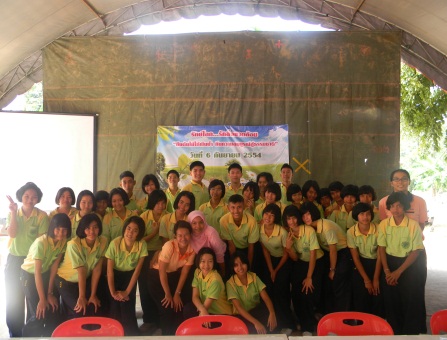 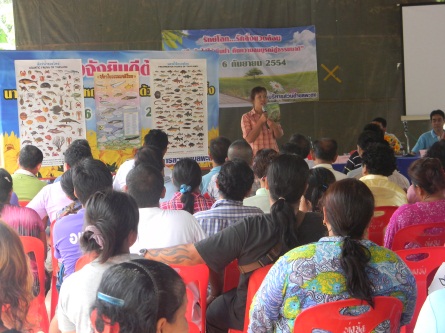 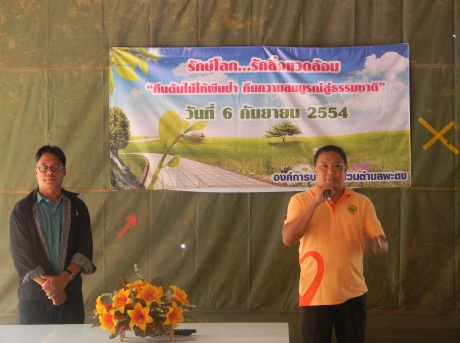 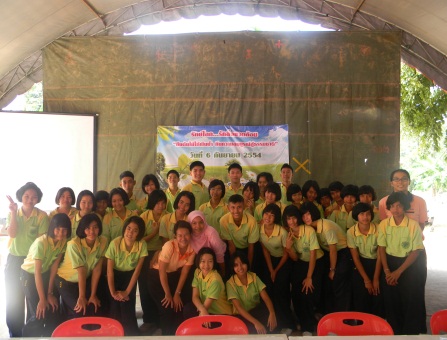 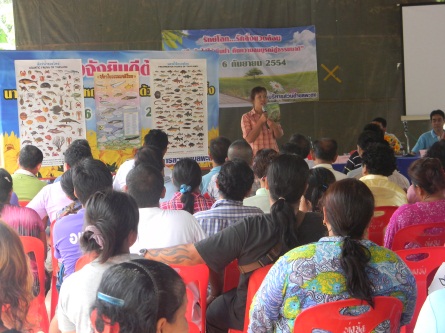 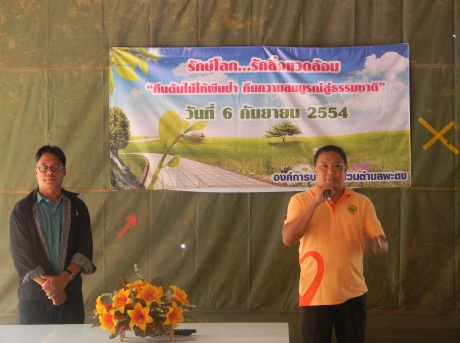 มีการดำเนินงานที่ต่อเนื่อง- มีการดำเนินการที่ต่อเนื่อง เชื่อมโยงกิจกรรมกับกลุ่มชุมชนใน 8 หมูบ้าน ต. พะตง- มีการต่อยอดโครงการ คิดโครงการอื่นๆ เช่น โครงการเศษฐกิจพอเพียงมีการขยายผลในเชิงจำนวนสมาชิก พื้นที่ร่วมดำเนินกิจกรรม- มีการขยายกลุ่มไปสู่ชุมชน  มีการเรียนรู้และพัฒนา- มีการศึกษาดูงานเรื่องการจัดการจัดการขยะจากชุมชนอื่น มีความสามารถในการบริการจัดการสู่ความยั่งยืน เช่น มีการระดมทุน มีองค์กรชุมชนทำหน้าที่ประสาน กำกับดูแล- 